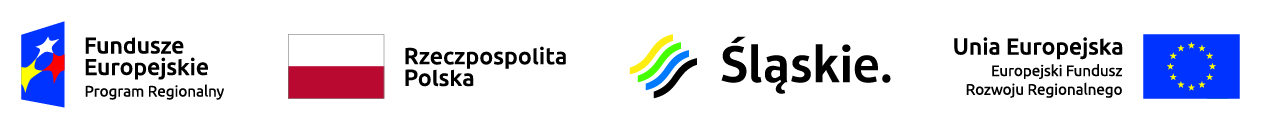 Załącznik nr 12 do Regulaminu przyznawania środków finansowych na rozwój przedsiębiorczościANEKS DO UMOWY NR................O UDZIELENIE FINANSOWEGO WSPARCIA POMOSTOWEGOw ramachOsi Priorytetowej VII - REGIONALNY RYNEK PRACYDziałania 7.3 Wsparcie dla osób zamierzających rozpocząć prowadzenie działalności gospodarczejPoddziałania 7.3.3 Promocja samozatrudnienia – konkursZawarty w dniu …………………… w ………………………………………………… pomiędzy <pełna nazwa Beneficjenta (Projektodawcy, Operatora wsparcia finansowego)>z siedzibą w…………………………………., zwanym dalej „Beneficjentem”, reprezentowanym przez:………………………………………………………………………………………………...na podstawie pełnomocnictwa stanowiącego załącznik do umowy (jeśli dotyczy)a < pełne dane Beneficjenta pomocy >, zwanym dalej „Uczestnikiem projektu”Projekt: „Inkubator sukcesu - wsparcie przedsiębiorczości” 
 współfinansowany ze środków Unii Europejskiej w ramach  Europejskiego Funduszu 
Społecznego oraz budżetu państwarealizowany w oparciu o zawartą z Instytucją Pośredniczącą Umowę o dofinansowanie projektu nr RPSL.07.03.03-24-058A/19-00Strony uzgodniły, co następuje:§ 1W umowie nr ….. (tytuł umowy) z dnia …………. wprowadza się następujące zmiany:1) W § 1 ust. 1 otrzymuje brzmienie:Przedmiotem niniejszej Umowy jest udzielenie przez Beneficjenta podstawowego oraz 
przedłużonego wsparcia pomostowego, przeznaczonego na wspomaganie Uczestnika projektu 
w okresie do 12 miesięcy od dnia rozpoczęcia działalności gospodarczej, zgodnie z wnioskami 
o nr ……………. złożonymi przez (dane Uczestnika Projektu) ......................, stanowiącymi załączniki do niniejszej Umowy.2) Do § 2 ust. 1 dodaje się zdanie:Przedłużone wsparcie pomostowe udzielane jest na okres do 6 miesięcy po zakończeniu okresu udzielania podstawowego wsparcia pomostowego, nie dłużej jednak niż do 12 miesięcy od dnia rozpoczęcia działalności gospodarczej, tj. od dnia ...................... do dnia..................3) Do § 3 ust. 1 dodaje się zdanie::Całkowita kwota przyznanej pomocy na przedłużone wsparcie pomostowe wynosi
.............PLN (słownie: ....................... PLN), co stanowi równowartość …………EURO.4) Do § 3  ust. 2 dodaje się zapisy:Przedłużone wsparcie pomostowe wypłacone zostanie w  następujący sposób:- ilość rat- wysokość każdej z rat w PLN (słownie…..).Przedłużone wsparcie pomostowe wypłacane będzie w okresie od dnia............................
do dnia...............5) W § 3 ust. 3 dodaje się zapisy:Beneficjent w dniu podpisania niniejszego Aneksu zobowiązany jest wydać Uczestnikowi projektu zaświadczenie o udzielonej pomocy de minimis, zgodnie z Rozporządzeniem Rady Ministrów z dnia 20 marca 2007 r. w sprawie zaświadczeń o pomocy de minimis i pomocy de minimis w rolnictwie lub rybołówstwie.6) W § 3 ust. 4 otrzymuje brzmienie:Uczestnik projektu zobowiązany jest do przechowywania dokumentacji związanej z otrzymaną pomocą przez okres 10 lat, licząc od dnia podpisania niniejszego Aneksu oraz udostępniania tejże dokumentacji, jak również stosownych informacji dotyczących udzielonej pomocy na żądanie uprawnionych podmiotów.7) Do § 4 ust. 4 dodaje się zdanie:Zabezpieczenie prawidłowej realizacji Umowy w zakresie przedłużonego wsparcia pomostowego wniesione zostanie w formie ………8) W § 4 ust. 5 dodaje się zdanie:Wypłata pierwszej raty przedłużonego wsparcia pomostowego nastąpi w terminie 5 dni od dnia podpisania niniejszego Aneksu, z zastrzeżeniem wniesienia zabezpieczenia prawidłowej realizacji umowy.9) W § 12  dodaje się następujące załączniki:Załącznik 4: Wniosek/kopia Wniosku o przyznanie przedłużonego wsparcia pomostowego
                         Uczestnika Projektu wraz z załącznikami.Załącznik 5:	Oświadczenie potwierdzające aktualność przedstawionych danych dotyczących                               otrzymanej pomocy de minimis. § 2Aneks sporządzono w dwóch egzemplarzach po jednym dla każdej ze stron.Aneks wchodzi w życie z dniem podpisania przez strony.Pozostałe postanowienia umowy nie ulegają zmianie.            Uczestnik projektu		                                          Beneficjent.............................................................                       ................................................................[Imię i nazwisko osoby/osób uprawnionych	      [Imię i nazwisko oraz pieczęć osobydo reprezentowania Uczestnika projektu]	       upoważnionej do podpisania 
      Umowy w imieniu Beneficjenta][podpis]						     [podpis][data]	     [data]